2024 Tennessee Golden Girls Golf Group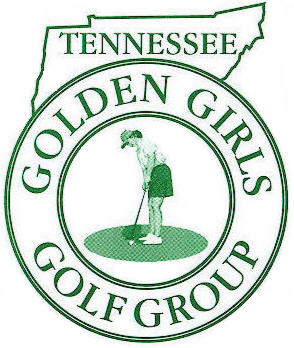 (Must be 50 by Tournament Date)Membership Dues: $25 and are due no later than July 31. Make check payable to TGGGG and mail with completed form to: Linda Bacon, 4561 Meade Lake Road, Millington TN 38053. Please print clearly. If you have Microsoft Word, you can fill this out electronically. Current YearCurrent YearCurrent Year20242024Check one:  Renewal        New	   Referred byCheck one:  Renewal        New	   Referred byCheck one:  Renewal        New	   Referred byNameNameHome AddressHome AddressHome AddressHome AddressCell(     )      -     (     )      -     (     )      -     (     )      -     (     )      -     EmailI certify that I am a Tennessee resident or live withinI certify that I am a Tennessee resident or live withinI certify that I am a Tennessee resident or live withinI certify that I am a Tennessee resident or live withinI certify that I am a Tennessee resident or live withinI certify that I am a Tennessee resident or live within25 miles of the Tennessee border.25 miles of the Tennessee border.25 miles of the Tennessee border.25 miles of the Tennessee border.25 miles of the Tennessee border.25 miles of the Tennessee border.SignatureSignatureSignature